NORTHUMBERLAND DISTRICT ATV RIDERS CLUB 2019 CALENDAR OF EVENTSNORTHUMBERLAND DISTRICT ATV RIDERS CLUB 2019 CALENDAR OF EVENTSPlease notify the club at ndatv@northumberlandatvriders.com at least 1 week prior to any event to let us know you will be attending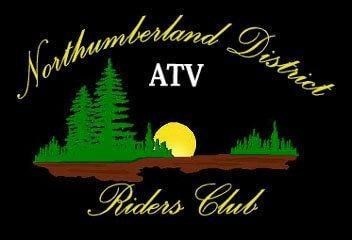 All events and rides will be held at the NDATV CLUBHOUSE unless specified.The NDATV CLUBHOUSE is located at 505 McDonald Road in CentretonPlease notify the club at ndatv@northumberlandatvriders.com at least 1 week prior to any event to let us know you will be attendingAll events and rides will be held at the NDATV CLUBHOUSE unless specified.The NDATV CLUBHOUSE is located at 505 McDonald Road in CentretonDateEventApril 20th, 2019Ride to Campbellford for lunch.  Leave from the Clubhouse.  Meet at 10 am, leave at 11 am** Due to inclement weather we have moved this ride to May 5th.**May 15th, 2019Northumberland Forest Open for ATVs.May 18th, 2019Ride through the forest.  Meet at the clubhouse at 10, leave at 11.June 15th, 2019General Membership Meeting& BBQ and Ride afterwards.  Registration at 9 am, Meeting at 10 am, ride afterwards. No charge for NDATV Club members/$10 per nonmembers.August 17, 2019Corn roast camping weekend Cost: 5$; Ride on Saturday (TBD)Potluck Breakfast Sunday for CampersSeptember 7th, 2019Overnight Camping Trip, details TBD.September 28th, 2019WFD Fundraiser Meeting location to be determined.October 19th, 2019Fall Colours Ride details TBDNovember 2, 2019Saturday General Membership Meeting & RideToy Drive - All riders to bring a new unwrapped toy for a child or teen to be donated at ChristmasDecember 28, 2019Annual Year End Ride and Dinner.$5.00 NDATV Club Member/$10.00 nonmembers. Location to be Determined.NOTE:We have two free BBQ's this year with our General Membership Meetings. Please bring your own food and refreshments for all other rides.The calendar and the website's main page will be updated with the most current information concerning the upcoming event or ride.Please check the website frequently.